IEEE P802.15Wireless Personal Area Networks1. PPDU FORMART FOR Offset-VPWMOffset-VPWM PPDU FormatThe PPDU frame structure is formatted as illustrated in Figure 4-1 for PHY-IV ISC/ Low Rate PD.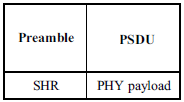 Figure 220 – Offset-VPWM PPDU Format8.6.6.3.1 SHR FieldThe preamble field is used by the transceiver to obtain optical clock synchronization with an incoming message. The standard defines one fast locking pattern (FLP). The MAC shall select the optical clock rate for communication during the clock rate selection process. The preamble shall be sent at a clock rate chosen by the TX and supported by the RX. The preamble is a time domain sequence and does not have any channel coding or line coding.The preamble first starts with a FLP. The FLP is fixed as a pattern “11010010”. The fast locking pattern length shall not exceed the maximum. The timing information for preamble is shown in Figure 211.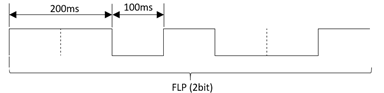 Figure 211 – Preamble Timing DiagramIn the Offset Variable Pulse Width Modulation for Smart Device Flash Light PHY uses OOK modulation for preamble transmission using flash light. The Preamble Bit Mapping shown in Figure 212.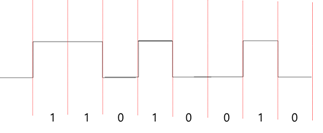 Figure 212 – Preamble Transmission – OFFSET VPWM BIT MAPPING8.6.6.3.2 PSDU FieldThe PSDU field has a variable length and carries the data of the PHY IV frame. The FCS is appended if the PSDU has a non-zero byte payload. The structure of the PSDU field is as shown in Figure 213.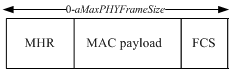 Figure 213 – Offset-VPWM PHY PSDU Field Structure2. PHY PIP ATTRIBUTES FOR OFFSET-VPWMPHY PIB AttributesThe PHY PIB comprises the attributes required to manage the PHY sublayer of a device. The attributes contained in the IEEE802.15.7-2011 PHY PIB are presented in Table 125 - PHY PIB Attributes.The additional PHY IV PIB attributes added for Offset Variable Pulse Width Modulation for Smart Device Flash Light PHY is presented in the Table 188 —PHY PIB attributes (continued).Table 188 — PHY PIB attributes (continued for Offset-VPWM)ProjectIEEE P802.15 Working Group for Wireless Personal Area Networks (WPANs)IEEE P802.15 Working Group for Wireless Personal Area Networks (WPANs)TitleSNUST - Offset-VPWM PHY PPDU Format and PIB Attributes Specification Revision SNUST - Offset-VPWM PHY PPDU Format and PIB Attributes Specification Revision Date SubmittedJanuary, 2017January, 2017SourceJaesang Cha , Kim Chan (SNUST), Chunseop Kim (QUBER Co., Ltd), Kirhyong Kim (Seil Technologies Co., Ltd.), Junghoon Lee, Seoungyoun Lee (Dongseoul Univ.), Sangyule Choi (Induk Unv.), Yongkyu Yoon (Univ. of Florida), Sooyoung Chang (CSUS), Vinayagam Mariappan (SNUST)
Voice:	[   ]
Fax:	[   ]
E-mail:	[chajs@seoultech.ac.kr]Re:Draft D1 Comment Resolution based Offset-VPWM PHY PPDU Format and PIB Attributes Specification RevisionDraft D1 Comment Resolution based Offset-VPWM PHY PPDU Format and PIB Attributes Specification RevisionAbstractDetails of Resolutions regarding to the submitted Comments on D1 are suggested for Offset-VPWM PHY PPDU Format and PHY PIB Attributes Specification Revision. The Flash Light designed to support LBS, Authentication, IoT/IoL, etc.Details of Resolutions regarding to the submitted Comments on D1 are suggested for Offset-VPWM PHY PPDU Format and PHY PIB Attributes Specification Revision. The Flash Light designed to support LBS, Authentication, IoT/IoL, etc.PurposeD1 Comments Resolutions and Editorial Revision.D1 Comments Resolutions and Editorial Revision.NoticeThis document has been prepared to assist the IEEE P802.15.  It is offered as a basis for discussion and is not binding on the contributing individual(s) or organization(s). The material in this document is subject to change in form and content after further study. The contributor(s) reserve(s) the right to add, amend or withdraw material contained herein.This document has been prepared to assist the IEEE P802.15.  It is offered as a basis for discussion and is not binding on the contributing individual(s) or organization(s). The material in this document is subject to change in form and content after further study. The contributor(s) reserve(s) the right to add, amend or withdraw material contained herein.ReleaseThe contributor acknowledges and accepts that this contribution becomes the property of IEEE and may be made publicly available by P802.15.The contributor acknowledges and accepts that this contribution becomes the property of IEEE and may be made publicly available by P802.15.PHY PIB Table 100 AdditionsPHY PIB Table 100 AdditionsPHY PIB Table 100 AdditionsPHY PIB Table 100 AdditionsPHY PIB Table 100 AdditionsAttributeIdentifierTypeRangeDescriptionphySMFlashLIGHTApplicationSpecificMode0x10Unsigned0~255This attribute specifies the application specific PHY mode.0 : Normal Data (Media Content, Information Content based on the Application used)1 : ID Data 2 : Authentication DataphyOffsetVPWMStdPERIOD0x11Integer0-65535This attribute specify the standard PWM period used to transmit the data (in micro secs)phyOffsetVPWMOffsetPERIOD0x12Integer0-65535This attribute specify the Variable offset PWM period used to transmit the data (in micro secs)